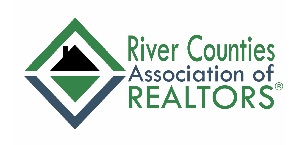 RIVER COUNTIES MULTIPLE LISTING SERVICE, INC.A wholly owned subsidiary of the River Counties Association of REALTORS®VENDOR/AFFILIATE LOCKBOX AND KEY ACCESS AGREEMENTIndividual User Name: ________________________		Company Name: _______________________Individual License # _________________________		Company License: ______________________Vendor/Affiliate who request access to the RC-MLS lockbox Key application, used to access properties listed within the RC-MLS shall agree to the MLS Rules and Regulations as posted on the RiverCounties.com website, which are subject to change from time to time. Any licensed employee associated with vendor/affiliate who is granted access to the lockbox key system must follow all rules regarding access, including, but not limited to, using the scheduling directions listed within the MLS.  If said vendor/affiliate, does not qualify for MLS privileges, it will be up to them to coordinate with the REALTOR requesting services, to ensure the showing instructions are followed expressly.For the benefit of public trust, Vendor/Affiliate agrees that they will not enter property without following said listing directions, will leave property as they found it, set any alarms that were on before entering, and return key to lockbox properly.  I, ________________________, associated with ____________________________, agree to follow the MLS Rules & Regulations found at RiverCounties.com, and understand it is my responsibility to know these rules, most especially regarding accessing lockbox rules, mobile application rules, showing instructions and all other items applying to the work and/or services in which I provide.I further understand, there are specific consequences for breaking said rules, which are accompanied by fines, and as such a due process system for dispute resolution.I agree to signing this form annually as a review of policies regarding RC-MLS Property lockbox and key access privileges. ___________________________________				______________________________(Signature of Individual) 							(Type or print name of individual)Date: ______________________________				